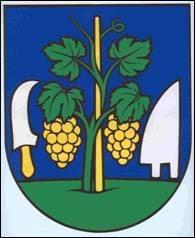 OBEC Tekovské Nemce           Obecný úrad Tekovská 405/4, 966 54  TEKOVSKÉ NEMCE
                                                      			Povolenie vstupu na cintorínŽiadateľ........................................................  Adresa:..........................................................................................................................................Kontakt:.................................................................Hrobové miesto (číslo, resp. meno zosnulého).............................................................................Žiadam o vydanie súhlasu/povolenia na:1. Kamenárske práce...................................................................................................................    .................................................................................................................................................    Práce bude vykonávať:...........................................................................................................    od:.................................................. do: .....................................................2. Úpravy, vybudovanie hrobu, náhrobku, rámu hr. miesta, umiestnenie lavičky a podobne..................................................................................................................................    ................................................................................................................................................    od: ............................................... do:...........................................................3. Povolenie na vstup motorového vozidla: (typ, EVČ):...........................................................    - jednorázový na deň /dni.............................    - celoročný na rok (pre kamenárov a pohr. služby) .............................................................								Podpis žiadateľaSúhlas/povolenie prevádzkovateľa:a) áno – za podmienok dodržania aktuálneho VZN – Prevádzkový poriadok pohrebiskab) nie z dôvodu: ......................................................................................................................Tek. Nemce, dňa:.................................							   Ing. Erika Valkovičová						                        starostka obce